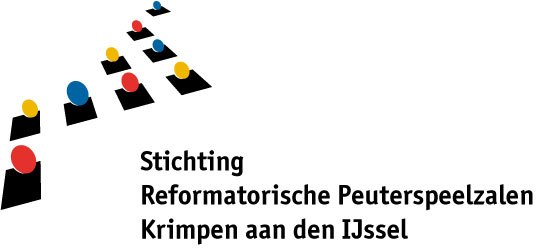 Pedagogisch beleidStichting Reformatorische Kinderopvang te Krimpen aan den IJsselLocaties:Het RuytertjeDe LeeuwerikDe VlinderAugustus 2022Voorwoord Middels dit Pedagogisch Beleidsplan willen we u informeren over de werkwijze Stichting Reformatorische Kinderopvang Krimpen aan den IJssel. Hieronder vallen drie peuterspeelgroepen, Het Ruytertje, De Leeuwerik en De Vlinder. Alle drie de groepen bevinden zich in een bassischool. Het Ruytertje in de Admiraal de Ruyterschool, De Leeuwerik in de Johannes Calvijnschool en de Vlinder in de Jacobus Koelmanschool.De peuterspeelgroep is bedoeld als een verrijking van de belevingswereld van het kind. Ze beoogt jonge kinderen binnen een veilige en geborgen omgeving op verschillende terreinen te stimuleren tot verdere ontwikkeling. We werken met diverse thema’s en de ruimte is hier volledig op ingericht. Augustus 2022Stichting Reformatorische KinderopvangInhoudsopgave Voorwoord	2Inhoudsopgave	3Inleiding	41.  Visie	61.1 Inleiding	61.1.1 Visie op de peuterspeelgroep	61.1.2 Visie op de opvoedingstaak	61.1.3 Visie op de pedagogische relatie in de peuterspeelgroep	62 Pedagogisch beleid	72.1 Doelstelling algemeen	72.2 Pedagogische uitgangspunten	72.3 De vier basisdoelen uit de Wet Kinderopvang	83. Informatie VE	93.1 visie op VE	93.2 Ve-cyclus	93.3 Ve programma	104. Informatie over de groepen	104.1  Groepsopbouw	104.2 speel-leeromgeving	104.3 Activiteitenaanbod	114.4 Ouderbetrokkenheid	124.5 daGINDELING	124.5 doorlopende (leer)lijn voor – en vroegschoolse educatie	165. Praktische informatie over de peuterspeelgroepen.	185.1 Groepen	185.2 Mentorschap	185.2.1 Algemeen	185.2.2. In de praktijk	195.3. Intake en kindgegevens	205.4 Wenbeleid	205.5 Beleid ten aanzien van extra opvang gedurende extra dagdelen	205.6 Ontwikkeling van kinderen structureel volgen	205.6.1 Kindvolgsysteem	205.6.2 Zorg	215.7 Kinderen met een grote(re) ondersteuningsbehoefte	215.8 Contacten met de ouder(s)/verzorger(s	215.9 Overdracht van peuterspeelgroep naar basisschool en buitenschoolse opvang	225.10 Verlaten van de groepsruimte	235.11 Maximaal drie uur per dag afwijken van BKR	236.  Overige Beleidsinformatie	246.1 Personeel	246.1.1 Stagiaires	246.1.2 Vrijwilligers	246.1.3 Vog en personenregister	256.1.4 Opleidingsplan	256.1.5 Pedagogische coaching	256.1.6 Pedagogisch beleidsmedewerker	256.2 Administratie	266.2.1 Beleid ten aanzien opzeggen overeenkomst	266.3 Inschrijving en wachtlijsten	266.3.1 Inschrijving	266.3.2 De wachtlijst	266.3.3 Wachttijden	266.4 Huisregels	266.4.1 Halen en brengen	276.4.2 Veiligheid	276.4.3 Hygiëne en gezondheid	276.4.4 Waarden en normen	276.4.5 Aansprakelijkheid	276.4.6Tevredenheidsonderzoek	276.5 Zieke kinderen	286.5.1 Wat te doen bij ziekte van uw kind?	286.5.2 Wanneer moet een ziek kind opgehaald worden?	286.6 Feesten en vieringen	286.7 Veiligheid en Hygiëne	286.7.1 Veiligheid- en gezondheidsbeleid	286.7.2 GGD	296.7.3 Meldcode	296.8 Accommodatie	296.9 Klachtenregeling	296.9.1 Interne klachtenregeling	296.9.2 Indienen klacht	306.9.3 Behandeling klacht	306.9.4 Externe klachtenregeling	316.9.5 Externe klachtafhandeling	316.9.6 Klachtenverslag	316.9.7 Geheimhoudingsplicht	31InleidingVoor u ligt het Pedagogisch Beleidsplan van Stichting Reformatorische Kinderopvang (SRK). Het Pedagogisch Beleidsplan is de basis waaruit gewerkt wordt binnen de SRK. In dit beleidsplan staat beschreven welke voorwaarden er gesteld zijn aan de opvang voor de kinderen en hoe wij hiernaar handelen. De medewerkers (pedagogisch medewerkers, vrijwilligers en stagiaires) van de SRK zijn op de hoogte van de inhoud van dit Pedagogisch Beleidsplan en werken hiervan uit. Het Pedagogisch Beleidsplan is via de website inzichtelijk voor ouders en ligt eventueel op de locatie ter inzage, zodat ouders zich kunnen verdiepen in de werkwijze van de SRK. In dit beleid omschrijven wij het kind als “hij’’. Hiermee wordt zowel hij als zij bedoeld, jongen en meisje. Bij de SRK bieden we kinderen een plek waar ze kunnen spelen, ontmoeten, ontdekken en in hun eigen tempo kunnen ontwikkelen. Hierbij vinden wij goede communicatie met ouder(s) of verzorger(s), zeer belangrijk. Wij aanvaarden en respecteren het kind zoals het is en geven het de gelegenheid om door middel van ervaringen spelenderwijs te leren. Op de peuterspeelgroep wordt gewerkt met een programma voor voorschoolse educatie (VE). VE is onderdeel van Voor- en Vroegschoolse Educatie (VVE). Op alle drie de locaties worden kinderen opgevangen met een VE indicatie. Voorschoolse educatie wordt aangeboden tijdens de peuterleeftijd van 2,5 tot 4 jaar en vroegschoolse educatie wordt aangeboden op de basisschool aan kinderen in de kleuterleeftijd van 4 tot 6 jaar.  Het vastleggen van de gang van zaken binnen de SRK middels een Pedagogisch Beleidsplan, beschouwen wij als een onderdeel van het leveren van kwaliteit. Zo weet iedereen waar hij aan toe is en wat hij kan verwachten. Daarnaast wordt de kwaliteit gewaarborgd door de wettelijke eisen die aan de SRK worden gesteld vanuit de Wet kinderopvang. We willen kritisch blijven kijken naar ons handelen om de kwaliteit van de SRK hoog te houden en waar het kan, te verbeteren en verfijnen. Daarom evalueren we jaarlijks dit plan en zullen het, indien nodig, bijstellen.1.  Visie 1.1 InleidingDe peuterspeelgroepen van de SRK hebben een reformatorische identiteit. Dit betekent dat de grondslag voor al het denken en handelen wordt gevormd door Gods Woord. Aan dat Woord worden de beginselen voor de opvoeding en het onderwijs ontleend, overeenkomstig de uitleg in de ‘Drie Formulieren van Enigheid’. Aan de ouders wordt gevraagd deze grondslag te respecteren en te ondertekenen.In dit hoofdstuk gaan we in op de algemene uitgangspunten die de basis vormen voor de werkwijze binnen de SRK en ons pedagogisch handelen. Achtereenvolgens onze visie op:De peuterspeelgroepDe opvoedingstaakDe pedagogische relatie in de peuterspeelgroep.1.1.1 Visie op de peuterspeelgroepDe peuterspeelgroep heeft een pedagogische doelstelling. De peuterspeelgroep biedt een veilige speelplek in een vertrouwde sfeer om samen met andere kinderen en materialen te spelen en zich daardoor te ontwikkelen onder begeleiding van professionals. De SRK heeft een opvoedings-ondersteunende taak, doordat het een op zich zelf staand pedagogisch milieu vormt, aanvullend op de thuissituatie. Ook beoogt de SRK het vergroten van kansen en het beperken van risico’s voor alle kinderen zodat een doorgaande, ononderbroken ontwikkelingslijn voor het jonge kind gerealiseerd kan worden. Hiervoor is een goede samenwerking tussen ouders, consultatiebureau, peuterspeelgroep en basisschool van groot belang. Via spel ontwikkelen en leren jonge kinderen. Daarom neemt de SRK dit als uitgangspunt bij het realiseren van de doelstelling. De SRK biedt een uitnodigende, veelzijdige en veilige speelomgeving. Er worden passende activiteiten en passend spelmateriaal aangeboden. Elk kind krijgt hierdoor de mogelijkheid om op zijn eigen wijze en in zijn eigen tempo te ontwikkelen. Spelenderwijs en in interactie met andere kinderen en pedagogisch medewerkers vergroten zij hun woordenschat, ontwikkelen zij hun motorische vaardigheden en groeien in sociaal vaardig gedrag. De ontwikkeling van het kind wordt als het ware ‘uitgelokt’. De pedagogisch medewerker volgt het ontwikkelingsproces en probeert het kind een stapje verder te brengen. Geprobeerd wordt in te spelen op wat het kind aangeeft. We noemen dit ontwikkelingsgericht werken.1.1.2 Visie op de opvoedingstaakOpvoeden en onderwijzen zijn niet te scheiden. Onderwijzen is niet mogelijk zonder dat we daarin en daardoor opvoeden. Onderwijs is niet anders dan een verlengstuk van een taak die bij het gezin hoort. Het gezin is het natuurlijke opvoedingsmilieu. De taak van de school ligt op het terrein van opvoeden en onderwijzen. De normen en waarden die wij in onderwijs en opvoeding aan de kinderen willen overdragen ontlenen wij aan Gods Woord. De hoofdregels vinden wij in de ‘Wet der tien geboden’ zoals we deze in Exodus 20 lezen. Samengevat: God liefhebben boven alles en onze naaste liefhebben als onszelf.1.1.3 Visie op de pedagogische relatie in de peuterspeelgroepOpvoeders hebben invloed op kinderen. Deze invloed is diepgaand en ver reikend. We gaan een relatie aan. In die relatie bieden we allereerst en allermeest onszelf aan. In die relatie voeden we op en laten we voorbeeldgedrag zien. Ons gedrag moet stimulerend en groeibevorderend zijn en moet een klimaat doen ontstaan waarin het goed toeven is. Dat heeft een goed welbevinden van het kind tot gevolg. In de omgang met elk kind dient het besef aanwezig te zijn dat we een deel van de verantwoordelijkheid van de opvoeding van de ouders overnemen.Bij jonge kinderen is er een eenheid in denken, handelen en voelen. Ook het geweten wordt gevormd. Er is een ontwakend besef van goed en kwaad en de poging om daarnaar te handelen. Het pedagogisch klimaat van de peuterspeelgroep moet zo zijn dat het kind ervaart dat de levensbeschouwing in de praktijk functioneert. Dit zal te merken zijn in een wederzijds gevoel van vertrouwen, het bieden van een juist gedoseerde ondersteuning en het ervaren van een uitdaging om te leren. Elk kind moet zijn eigen plekje in de groep kunnen vinden. Er moet aandacht zijn voor ieder kind.Het voorgaande betekent dat we een kind accepteren zoals het is en we het kind laten merken dat we het respecteren door het met een open houding tegemoet te treden. Elk kind willen we aandacht geven door bijvoorbeeld actief te luisteren naar wat het te vertellen heeft. Door op het kind in te gaan, willen we laten merken dat we er zijn voor het kind. Kinderen moeten zich serieus genomen voelen, zodat ze het vertrouwen krijgen in de pedagogisch medewerker en zich veilig voelen. Een kind ervaart ook veiligheid als de wereld om hem heen gestructureerd is. De dagindeling zorgt voor structuur en het kind gaat het ritme herkennen. Doordat we een kind veiligheid bieden, zal het zich geborgen voelen. Het kind ervaart zo de veiligheid die het nodig heeft om zich te kunnen ontwikkelen. Het is nodig om de volgende basisvoorwaarden voor een actieve, gemotiveerde en zich ontwikkelende leerhouding van het kind te bieden:Competentie	: het gevoel dat ik de opgedragen opdracht aan kan;Relatie		: het gevoel dat er een goede verhouding en/of band is met degenen die je omringen   		      		 thuis en op de peuterspeelgroep;Zelfstandigheid	: het gevoel dat je iets kunt ondernemen zonder daarbij (teveel) van anderen				 	afhankelijk te zijn.2 Pedagogisch beleid 2.1 Doelstelling algemeen Onze doelstelling is het bieden van verantwoorde en kwalitatief goede peuteropvang. De doelgroep van de SRK omvat alle kinderen in de leeftijd van 2,5 tot 4 jaar. De peuterspeelgroep heeft een opvoeding ondersteunende taak en wil optimale ontwikkelingskansen creëren. De SRK doet dit middels het aanbieden van veelzijdige en passende speelmogelijkheden in een veilige en vertrouwde omgeving. Daarbij is het hoofddoel; het voorkomen en wegwerken van achterstanden en het verbeteren van schoolprestaties van kinderen uit de doelgroepen van het onderwijsachterstandenbeleid.2.2 Pedagogische uitgangspuntenPeuters bevinden zich in een fase waarin het belangrijk is dat zij vaardigheden leren in de omgang met mensen, dat ze vertrouwen krijgen in zichzelf en anderen, zich kunnen inleven in een ander en dat ze interesse naar anderen toe leren tonen. We helpen de peuters met het uitbreiden van hun ervaringswereld. De peuterspeelgroep hanteert daarbij de volgende pedagogische uitgangspunten:Het bieden van een ander milieu naast, en als aanvulling op de thuissituatie, waardoor een bijdrage wordt geleverd aan de verschillende aspecten van de opvoeding en de ontwikkeling van het kind.Het is van groot belang dat de peuters plezier beleven tijdens hun verblijf op de peuterspeelgroep. Dit vindt plaats in een klimaat waarin de peuters zich gerespecteerd, geborgen en veilig voelen.Peuters leren voornamelijk door spel. Dit betekent dat ‘het spelen’ voorop moet staan.Het is van belang om de peuter tijdens zijn verblijf op de peuterspeelgroep te begeleiden bij en te stimuleren in zijn ontwikkeling passend bij zijn mogelijkheden.Het opbouwen van een zodanige relatie met de ouder(s)/verzorger(s) dat in wederzijds overleg wordt gezorgd voor een zo optimaal mogelijke ontwikkeling van het kind, zowel op de peuterspeelgroep als thuis.2.3 De vier basisdoelen uit de Wet KinderopvangDe vier basisdoelen van pedagoog Marianne Riksen-Walraven bieden het kader waarbinnen wij ons bewegen binnen de SRK. Het biedt veiligheid, bescherming, groei- en ontwikkelingsmogelijkheden.  1.Het bieden van een gevoel van emotionele veiligheid Het bieden van emotionele veiligheid is van groot belang. Het draagt bij aan het welbevinden van de kinderen en het is de basis van hun verdere ontwikkeling. Wanneer een kind zich veilig voelt zal het op ontdekking gaan en durft het nieuwe uitdagingen aan te gaan. Hierdoor ontwikkelt het zelfvertrouwen en de innerlijke groei van het kind wordt gestimuleerd. Er zijn drie factoren die bijdragen aan de geborgenheid en emotionele veiligheid: vaste en sensitieve pedagogisch medewerkers, (bekende) leeftijdsgenoten en de inrichting van de ruimte.2.Gelegenheid bieden tot het ontwikkelen van de sociale competentiesMet sociale competentie worden sociale kennis en vaardigheden bedoeld, zoals bijvoorbeeld op je beurt wachten, samenwerken, meeleven met anderen en conflicthantering. De interactie met leeftijdsgenoten biedt kinderen een leeromgeving voor het opdoen van deze sociale competenties. Positieve interacties tussen kinderen onderling blijkt hun sociale competentie te vergroten. Ook hier speelt de pedagogisch medewerker een belangrijke rol; deze moet beschikken over de vaardigheid om de interacties tussen kinderen in goede banen te leiden3.Gelegenheid bieden tot het ontwikkelen van persoonlijke competentieMet persoonlijke competenties wordt gedoeld op brede persoonskenmerken van een kind, zoals veerkracht, zelfstandigheid, flexibiliteit en creativiteit. Hierdoor kan een kind allerlei problemen adequaat aanpakken en zich goed aanpassen aan veranderende omstandigheden. Door exploratie ontdekt het kind nieuwe handelingsmogelijkheden die vervolgens in spel worden geoefend, uitgebouwd, gevarieerd en eigen gemaakt. Exploratie en spel zijn intrinsiek gemotiveerd; de kwaliteit van exploratie en spel is een voorspeller van hun latere creativiteit, onafhankelijkheid en veerkracht. Drie belangrijke factoren die exploratie en spel bevorderen zijn: de vaardigheden van pedagogisch medewerkers in het uitlokken en begeleiden van spel, het aanwezig zijn van (bekende) leeftijdsgenoten en de inrichting (met name het aanbod van materialen en activiteiten in de ruimte)4. Kinderen gelegenheid bieden om zich normen en waarden, de cultuur van een samenleving eigen te maken    Bij de opvoeding van kinderen spelen normen en waarden een belangrijke rol. Door bijvoorbeeld huisregels, respect aanleren voor natuur en mens of bewustwording van oorzaak en gevolg kan een kind zich normen en waarden eigen maken. Het gedrag van de pedagogisch medewerkers speelt een cruciale rol bij de morele ontwikkeling van kinderen. De reactie van een pedagogisch medewerker geeft inzicht, richting en correctie aan het gedrag. Ook heeft de pedagogisch medewerker een rol in het ‘voorleven’: door een rolmodel te zijn hebben ze een belangrijke invloed op de ontwikkeling van empathie en sociaal gedrag.

Als toevoeging daarbij is de SRK een reformatorische peuterspeelgroep die de normen en waarden vanuit Bijbels principe wil meegeven en zich zo wil onderscheiden van openbare peuterspeelzalen. Dit zijn principes zoals: God heeft iedereen bijzonder gemaakt, ieder persoon is uniek; menselijke relaties zijn onmisbaar, iedereen heeft liefde en aandacht nodig; om goede omgang met elkaar te waarborgen heeft God bepaalde normen en waarden ingesteld, die bepalen hoe wij met elkaar omgaan. Hierbij doelen wij op de volgende normen en waarden: het belangrijkste gebod dat Jezus ons meegaf, namelijk naaste liefde, hou net zo veel van andere mensen als dat je van jezelf houdt. Van daaruit willen wij voor elkaar zorgen, willen wij de kinderen en ouders een veilig gevoel geven binnen de peuterspeelgroep, gaan wij als medewerkers liefdevol en professioneel met elkaar om en is iedereen binnen onze opvang welkom.3. Informatie VE3.1 visie op VESommige kinderen hebben meer individuele aanbod nodig, afgestemd op hun specifieke ontwikkelbehoefte.Om de taal- en ontwikkelingsachterstand bij de doelgroep van het onderwijsachterstandenbeleid te voorkomen, wordt het VE-programma aangeboden. Een VVE-indicatie wordt afgegeven door het Centrum voor Jeugd en Gezin wanneer er bij kinderen een (verhoogd risico op een) achterstand wordt gesignaleerd op het gebied van de taal-, reken- of motorische vaardigheid, of sociale en/of emotionele ontwikkeling. Naast de verwijzing van het CJG hebben de pedagogisch medewerkers ook een signalerende functie. Mocht er verdenking zijn van een (taal)achterstand en/of een bedreigde (taal)ontwikkeling, dan wordt het kind op advies van de pedagogisch medewerkers nogmaals gezien door de CJG-arts en zo nodig wordt een verwijzing voor deelname aan VE gegeven. Ook is het mogelijk om op sociaal medische gronden een VE-indicatie af te geven, bijvoorbeeld als de ouders tijdelijk ondersteuning nodig hebben. VE is een effectieve methode om een mogelijke onderwijsachterstand te voorkomen of te verminderen, zodat kinderen gelijke kansen hebben in het onderwijs. Een VE programma biedt pedagogisch medewerkers een manier om spelenderwijs en doelgericht te werken aan de brede ontwikkeling van kinderen. Bij de SRK wordt gewerkt met het VE programma; Doe meer met Bas. 3.2 Ve-cyclus
Met het aanbieden van een VE-programma wordt er doelmatig aan de ontwikkeling van de kinderen gewerkt. Uiteraard gebeurt dit op een speelse manier. Voor de kinderen blijft de PSG een leuke ochtend waar fijn gespeeld kan worden met andere kinderen en waar leuke activiteiten worden aangeboden. Om tot het formuleren van doelen te komen en daar gepast aanbod (speel-leeromgeving, activiteiten en begeleiding) omheen te creëren, doorlopen we een cyclus. Deze cyclus bestaat uit 4 fases:Fase 1. Observeren. In de eerste fase van de cyclus nemen we de tijd om het kind te leren kennen. Door een veilige omgeving aan het kind te bieden kan het kind wennen aan het spelen op de groep en kan het laten zien wat het wel en (nog) niet kan. De kinderen krijgen eerst de tijd om te wennen en de groep en de pedagogisch medewerkers te leren kennen.Fase 2. Doelen stellen. Op basis van de observaties uit de eerste fase en informatie van het CJG en ouders worden in de tweede fase van de cyclus individuele doelen voor het kind geformuleerd. Ook kunnen er groepsdoelen worden opgesteld om bijvoorbeeld met een deel van de groep aan hetzelfde ontwikkeldoel te gaan werken. Individuele doelen worden over het algemeen geformuleerd voor kinderen met een VE-indicatie. Voor de kinderen met een VE-indicatie moet er doelmatig gewerkt worden aan de ontwikkeling van de kinderen en dan met name op de gebieden waar de kinderen een achterstand hebben. De doelen van de VE-kinderen worden opgenomen in een individueel hulpplan. Fase 3. Passend aanbod creëren. Op basis van de vastgestelde doelen van de kinderen wordt in de derde fase het aanbod gecreëerd. Er worden activiteiten bedacht om de kinderen spelenderwijs te stimuleren in hun ontwikkeling. De activiteiten zijn terug te vinden in de themaplanning die wordt opgesteld. Deze activiteiten worden daadwerkelijk met de kinderen uitgevoerd. Daarnaast worden kansen benut die zich spontaan voordoen om te werken aan de doelen. Over de voortgang (observaties) wordt gerapporteerd in het individueel hulpplan. Fase 4. Evalueren en bijstellenOp basis van de observaties en rapportages wordt in de vierde en laatste fase van de cyclus geëvalueerd of het gestelde doel voor het kind behaald is, of dat er nog langer aan het doel gewerkt moet worden. Als dat laatste het geval is of wanneer er een nieuw doel gesteld wordt, start de cyclus weer opnieuw in de tweede fase.3.3 Ve programmaVoor de verbetering van de leerprestaties en schoolloopbaan is als uitgangspunt voor het werken met het programma Doe meer met Bas gekozen. Dit programma bestaat uit thematische activiteiten gericht op het stimuleren en ontwikkelen van de volgende vaardigheden;TaalRekenenMotoriekSociaal-emotionele ontwikkeling. Voor een periode van ongeveer 6 weken wordt een thema aangeboden. Het thema varieert en geeft kleur en inhoud aan de activiteiten die er met de kinderen worden gedaan. Door steeds nieuwe thema’s aan de orde te laten komen worden variëteit, originaliteit en creativiteit gerealiseerd. De kinderen krijgen hierdoor steeds nieuw materiaal en activiteiten aangeboden waardoor hun ‘wereld’ wordt vergroot. De verschillende activiteiten die worden aangeboden, passen bij de (groeps)doelen van de kinderen.  Hierbij wordt gebruik gemaakt van verschillende werkvormen. Denk hierbij aan kringgesprekken, spelactiviteiten in grote en/ of kleine kring en constructief/beeldend spelactiviteiten. De hele peuterspeelgroep krijgt dit programma aangeboden. Een VE geïndiceerd kind dient in de periode van 2,5 tot 4 jaar 960 uur VE aanbod te krijgen. Alle 3 de locaties zijn per week 16 uur open waardoor een kind met een VE- indicatie na 1,5 jaar 960 uur VE aanbod heeft gekregen. Per locatie is verschillend welke dagdelen, en hoeveel uur per dagdeel de locatie open is. In hoofdstuk 5 Zijn de openingstijden per locatie terug te vinden. 4. Informatie over de groepen4.1  GroepsopbouwDe Peuterspeelgroep is een horizontale groep voor kinderen in de leeftijd van 2,5 tot 4 jaar. De Peuterspeelgroep bestaat uit maximaal 16 kinderen. Over het algemeen worden de groepen begeleid door 2 pedagogisch medewerkers. Dit is de minimale bezetting voor een groep van maximaal 16 kinderen. Voor peuters geldt dat er maximaal 3 vaste pedagogisch medewerkers worden toegewezen aan een kind, waarvan er elke dag een werkzaam is op de stamgroep van dat kind. Peuters hebben bekende gezichten nodig om zich veilig te voelen en om die rode wordt er met een vast rooster gewerkt. 4.2 speel-leeromgevingBinnenruimteOnze peuterspeelgroepen hebben allemaal een eigen lokaal in de school. Dit is een ruimte waar maximaal 16 kinderen opgevangen worden. De groepsruimte van de Peuterspeelgroep is ingedeeld in minimaal 4 overzichtelijke speelplekken wat passend is bij de leeftijd van 2,5- 4 jaar. De volgende speelhoeken zijn, wisselend per locatie, aanwezig.Een huishoek/themahoek; het spelen in de huishoek stimuleert de sociale vaardigheden van het kind. Het kind leert o.a samen spelen, fantasie en rollenspel. In de huishoek staat een keukentje met servies waar de kinderen mee kunnen spelen. Verder staat hier een tafeltje met stoeltjes wat uitnodigt tot rollenspel.  Afhankelijk van het thema wordt de hoek aangevuld met materialen die passend zijn bij het thema. Denk aan een ijsjes winkel bij het thema zomer of  muziekinstrumenten bij het thema muziek. Een poppenhoek; in deze hoek kunnen de kinderen met poppen, een poppenhuis en/of de barbies spelen. Net als bij de huishoek stimuleert deze hoek de sociale vaardigheden van het kind.Een bouwhoek;  spelen in de bouwhoek stimuleert o.a het samen delen en spelen,  de ontwikkeling van het ruimtelijk inzicht en oog/hand coördinatie. Met het samen spelen wordt ook de  taalontwikkeling gestimuleerd, de kinderen moeten zich verbaal uiten om aan te geven wat ze wel of niet willen in hun spel. In de bouwhoek staat constructie materiaal zoals duplo, clicks en nopper. Een autohoek;  het spelen in deze hoek stimuleert het samen spelen en delen. Ook worden de rekenprikkels aangesproken, we maken lange rijen van de auto’s of zetten ze op volgorde van kleur en of grootte. Met het samen spelen wordt ook gebruik gemaakt van de taalontwikkeling, de kinderen moeten zich verbaal uiten om aan te geven wat ze wel of niet willen in hun spel.Een leeshoek; kinderen kunnen hier zelf in alle rust een prentenboek doorbladeren, maar er is ook ruimte om de kinderen voor te lezen. Dit stimuleert de taalontwikkeling van kinderen. Afzonderlijke tafels waar een creatieve verwerking en /of puzzels wordt aangeboden; op deze plek bieden we klei, kralen, timmerspel, nopper of ander materiaal aan. De ontwikkeling van fijne motoriek wordt aangesproken en het stimuleert rekenprikkels door kleuren en of getalbegrip bewust in te zetten. De cognitieve competenties worden aangesproken door puzzels en of spelmateriaal aan te bieden wat steeds een stapje moeilijker is. De sociale vaardigheden worden aangesproken door middel van beurtspel, we helpen, complimenteren en prijzen elkaar!  Wanneer het past bij het thema, wordt er soms voor gekozen om de sensomotorische tafel op de groep te zetten; het spelen met macaroni, zand of ander sensomotorisch materiaal  stimuleert de sensomotorische ontwikkeling. Het scheppen en vullen van diverse materialen draagt bij aan de hand/oog motoriek.  Het samen spelen en delen stimuleert de taalontwikkeling en de sociale ontwikkeling.Naast de hoeken is er voldoende materiaal aanwezig om de diverse ontwikkelgebieden uit te dagen, zoals klei voor de sensomotorische ontwikkeling en kralen rijgen voor de fijn motorische ontwikkeling. BuitenruimteDe peuterspeelgroepen van locatie de Leeuwerik en de Vlinder beschikken over een eigen afgeschermd plein.  Dit zorgt voor een veilige buitenspeelomgeving voor de peuters. Het plein is de gehele dag voor deze groep beschikbaar. Op het plein bevinden zich speeltoestellen en een zandbak. Er zijn hier verschillende speelmaterialen voor de leeftijdscategorie 2,5 - 4 jaar beschikbaar. Locatie het Ruytertje deelt het plein met school. Tijdens het buitenspelen wordt een stuk van het plein afgeschermd door netten waardoor een veilige buitenspeelomgeving wordt gecreëerd. 4.3 ActiviteitenaanbodIn de VE-cyclus wordt beschreven dat er een passend aanbod word gecreëerd op de ontwikkeldoelen van de kinderen. Hierbij wordt onderscheid gemaakt tussen grote en kleine kring-activiteiten, individuele begeleiding en voorlezen. Tijdens deze momenten wordt er een beroep gedaan op de diverse ontwikkelingsgebieden en worden deze uitgedaagd en gestimuleerd. Opening en afsluiting in de kring; de ochtend wordt vaak geopend en afgesloten in de kring. Dit is een moment waarbij kansen tot leren gegrepen kunnen worden. Dat kan bijvoorbeeld door iets over het thema te vertellen, of het hulpje van de dag aan te wijzen. Grote kring; gerichte activiteit die met de hele groep wordt ondernomen, dit kan bijvoorbeeld een motorisch gerichte activiteit tijdens het buitenspelen zijn of een activiteit die aan iedereen tegelijk wordt aangeboden.Kleine kring: activiteit die aan een klein groepje kinderen (gemiddeld 3 à 5) wordt aangeboden. De kleine kring wordt vaak gebruikt om aan de individuele ontwikkeldoelen van de kinderen te werken, met name bij de VE-geïndiceerde kinderen. De kleine kring geeft de kans om de kinderen specifieker te begeleiden en om de ontwikkeling van het kind beter te kunnen observeren.  Individueel: Kinderen worden ook individueel begeleid, waar mogelijk wordt ingehaakt op het spel van het kind om zo het speelproces niet te verstoren. Dit zijn de kansrijke momenten waarop ongedwongen met een bewust doel met de kinderen mee wordt gespeeld. Voorlezen: elk dagdeel wordt er uit een (prenten)boek voorgelezen. Bij elk thema worden (prenten) boeken betrokken. De verhalen uit de Bijbel komen elke dag tijdens het kringmoment aan de orde. Het voorlezen kan plaatsvinden in de grote en/of kleine kring.4.4 Ouderbetrokkenheid Een goed oudercontact tussen de ouders en de pedagogisch medewerker vinden wij erg belangrijk. Ouders zijn immers degenen die verantwoordelijk zijn en blijven voor hun kinderen. Vandaar dat we een goede informatie uitwisseling, overleg en afstemming met betrekking tot de aanpak van het individuele kind bevorderen. Graag horen we van ouders informatie van thuis die belangrijk kan zijn voor het functioneren van het kind in de groep. Hiervoor is tijd bij de haal- en brengmomenten. Tijdens dit contact zal ook de pedagogisch medewerker vertellen hoe het is gegaan met de peuter en of er bijzonderheden zijn geweest.Betrokkenheid thuis levert een grote bijdrage aan de ontwikkeling en het leersucces van kinderen. Middels het gezinsportfolio wordt er gewerkt aan ouderbetrokkenheid.  Het gezinsportfolio bestaat uit een map met themagerichte activiteiten die ouders samen met hun kind kunnen doen. Ouders worden zo gestimuleerd om samen met het kind te werken aan de ontwikkeling. Van belang is dat ouders thuis over de peuterspeelgroep praten, voorlezen, liedjes zingen en gesprekjes voeren met de kinderen. Voor(lezen) is belangrijk én leuk. Het stimuleert de taal- en spraakontwikkeling, prikkelt de fantasie, oefent de luistervaardigheid en concentratievermogen en stimuleert de sociaal-emotionele vaardigheden van het kind. Aan de hand van de observaties die gedaan worden volgen de zogenoemde 10-minuten gesprekken. Alle ouders worden jaarlijks in de gelegenheid gesteld om tijdens dit gesprek de voortgang in de ontwikkeling en het welbevinden van hun kind te bespreken. Jaarlijks worden er ouder- kind activiteiten georganiseerd zoals bijvoorbeeld een spelinloop of een voorleesochtend zo worden de ouders betrokken bij wat er op de Peuterspeelgroep gebeurd. 4.5 daGINDELINGIn dit overzicht wordt weergegeven hoe een dagindeling eruit kan zien op de peuterspeelgroep. Welke ontwikkelgebieden aan bod komen en hoe het VE-aanbod is verweven in het dagprogramma. 4.5 doorlopende (leer)lijn voor – en vroegschoolse educatieDe doorlopende (leer)lijn van peuterspeelgroep naar het basisonderwijs wordt door middel van de volgende punten gewaarborgd:Er wordt gewerkt met het gecertificeerde VE-programma; Doe meer met Bas, die op de vier belangrijke domeinen taal, rekenen, motoriek en sociaal-emotionele ontwikkeling voldoende aanbod heeft. Door middel van een themaplanner worden de activiteiten vastgelegd. Dit gecertifieerde programma wordt aan alle kinderen aangeboden.De ontwikkeling van elk kind van 0 tot 4 jaar wordt gevolgd door middel van een kindvolgsysteem. Binnen de SRK maken we gebruik van het kindvolgsysteem KIJK!. De leerlijnen van dit kindvolgsysteem sluiten aan op de leerlijnen die de basisschool gebruikt waarmee intensief wordt samengewerkt.Bij de leeftijd van 3 en 3,10 worden de KIJK! registraties gedaan. Het digitaal vastleggen van de ontwikkeling van het kind aan de hand van de observatiepunten uit KIJK! dient als:Hulpmiddel om op systematische wijze de eigen kijk op een kind in kaart te brengen.Bron van informatie voor het opstellen van doelen en creëren van een passend aanbod.Als leidraad voor een gesprek met ouders over de ontwikkeling van hun kind.Het inzichtelijk maken van de doorgemaakte ontwikkeling.Middel om collegiaal overleg tussen pedagogisch medewerkers en leerkrachten te vergemakkelijken.Instrument om belangrijke informatie digitaal over de ontwikkeling van de peuter door te sturen en te delen met de basisschool.Het observatieformulier wordt ongeveer een maand voor de 4e verjaardag gesloten en in overleg met én na toestemming van ouders aan de basisschool gegeven met een overdrachtsformulier en een gesprek.Naast de bevindingen over de ontwikkeling uit KIJK! wordt er ook aandacht gegeven aan het bespreken van het algehele kind; het welbevinden en de emotionele behoeften.De VE-kinderen worden middels een warme overdracht aan de basisschool overgedragen. Een warme overdracht is het doorgeven en bespreken van informatie over een kind met zorgbehoefte of een mogelijke ontwikkelingsachterstand. De ouders zijn de belangrijkste partners in dit hele proces. Daarom zal deze informatie altijd en alleen met toestemming en in overleg met de ouders worden doorgegeven middels het overdrachtsformulier en de warme overdracht. De doorlopende leer- en ontwikkelingslijn van kinderen wordt gewaarborgd door samenwerking tussen verschillende (educatieve) partners zoals zorg, kinderopvang, peuterspeelzaalwerk, basisonderwijs. Elkaars krachten worden gebruikt in het netwerk en daarmee worden de ontwikkelingskansen van kinderen vergroot.5. Praktische informatie over de peuterspeelgroepen. 5.1 GroepenBinnen de SRK zijn er 3 peuterspeelgroepen. Elke groep werkt met vaste pedagogisch medewerkers. De kinderen komen op vaste dagdelen naar de peuterspeelgroep. Hieronder de indeling van de pedagogisch medewerkers en de openingstijden van de locatiesHet Ruytertje 		Maandagmorgen 	Juf de Visser en Juf BramkampMaandagmiddag 	Juf de Visser en Juf BramkampWoensdagmorgen 	Juf Riemens Donderdagmorgen 	Juf de Visser en Juf BramkampDonderdagmiddag	Juf BramkampOpeningstijden:De ochtend van 8:25 tot 11:55Voor peuters met een VE- indicatie gelden de volgende tijden:8.15 uur brengen en 12.15 uur halen.
De middag van 13:00-15:30De Leeuwerik 		Dinsdagmorgen 	Juf Koolmees en Juf Goudriaan Woensdagmorgen 	Juf Goudriaan Donderdagmorgen 	Juf Koolmees en Juf Goudriaan Vrijdagmorgen 		Juf Koolmees en Juf ReitsemaOpeningstijden:
De ochtend van 08:25-11:55Voor peuters met een VE- indicatie gelden de volgende tijden:8.15 uur brengen en 12.15 uur halen.De Vlinder 		Maandagmorgen 	Juf Schouten en Juf Barth]Dinsdagmorgen 	Juf Schouten en Juf BarthWoensdagmorgen         Afwisselend Juf Barth en juf ReitsemaDonderdagmorgen 	Juf Schouten en Juf ReitsemaOpeningstijden:De ochtend van 08:25-11:55Voor peuters met een VE-indicatie gelden de volgende tijden:8.15 uur brengen, 12.15 uur halen.5.2 Mentorschap 5.2.1 AlgemeenHet is vanuit de Wet Kinderopvang verplicht om voor ieder kind een mentor aan te stellen. Dit heeft als doel dat er een vast aanspreekpunt is naar ouders, dat er helderheid is over en oog is voor alle kinderen in de leeftijd van 0 t/m 12 jaar. Dat er een vast persoon is die het ontwikkelproces van het kind volgt en deelneemt aan de begeleiding van het kind tijdens dit proces. Op deze manier wordt ieder kind gezien en worden eventuele ontwikkelingsproblemen vroegtijdig gesignaleerd. Voor de ouders is er een vast persoon met wie zij de ontwikkeling van hun kind kunnen bespreken en met wie er zorgen gedeeld kunnen worden. Zo kan er door de pedagogisch medewerker goed aangesloten worden op de individuele behoeften van het kind. Hierdoor ontstaat eventueel ook een meer vertrouwde band tussen de ouders en de pedagogisch medewerker die het mentorschap uitvoert voor het kind. De SRK vindt het belangrijk dat het kind centraal staat en dat het kind in liefde wordt opgevangen. Ieder kind verdient evenveel aandacht. Hier draagt het mentorschap aan bij.5.2.2. In de praktijkOp de peuterspeelgroep is er een indeling gemaakt van de kinderen over de pedagogisch medewerkers. Vaste medewerkers op de groep worden belast met het mentorschap. Invalkrachten worden hiermee niet belast, omdat hun aanwezigheid te onvoorspelbaar is. Hierdoor kunnen zij geen duidelijk zicht krijgen op de ontwikkeling van het kind en kan er ook geen vastigheid ontstaan voor de ouders om met de invaller in contact te komen. De pedagogisch medewerker maakt met de ouders van het kind een afspraak voor een intakegesprek, telefonisch of op locatie. Het kan voorkomen dat een mentor door omstandigheden het intakegesprek niet kan voeren, een collega zal de mentor dan vervangen. De mentor of degene die de mentor vervangt tijdens de intake, zorgt ervoor dat de gekregen informatie tijdens het intakegesprek nauwkeurig worden genoteerd en gecommuniceerd met de mentor en de rest van het team. Maar er wordt naar gestreefd dat het intakegesprek geleid wordt door de mentor van het betreffende kind. Tijdens het intakegesprek, waarbij zowel ouder(s) als peuter aanwezig zijn, stelt de mentor zichzelf voor en vertelt dat aan ouder en kind dat ze de mentor is van de peuter en geeft uitleg over de rol van een mentor. De peuter komt in een groep waarbij zijn of haar mentor ook dat dagdeel juf is op de groep. Op deze manier wordt het voor de peuter duidelijk wie zijn of haar mentor is. Tevens wordt regelmatig vermeld in de nieuwsbrief welke kinderen bij welke mentor horen. Wanneer het kind net gestart is met de opvang, is het belangrijk dat de mentor probeert zo veel mogelijk de overdrachten aan het eind van de ochtend of middag zelf te geven aan de ouders. Op die manier ontstaat er een band tussen de ouders en de mentor. Wanneer er bijzonderheden besproken dienen te worden vanuit de ouders of vanuit de mentor, geeft deze band een veilige basis om met elkaar te communiceren. Communicatie met ouders zal altijd open en laagdrempelig zijn, in de communicatie zal het kind en zijn/haar belangen centraal staan. Ouders kunnen de mentor altijd aanspreken wanneer zij aanwezig is of een afspraak maken voor overleg. Daarnaast kunnen dagelijkse en/of praktische zaken altijd met een andere pedagogisch medewerker van de groep besproken worden.Om het kind goed te leren kennen tijdens de eerste periode van de opvang, is het raadzaam dat de mentor richting het kind optreedt als eerste verzorger. Op die manier krijgt de mentor de kans om het kind zo goed mogelijk te leren kennen. Uiteraard zijn alle pedagogisch medewerkers op de groep er om zorg te dragen voor alle kinderen. Alle pedagogisch medewerkers zijn betrokken en verantwoordelijk voor alle kinderen op de groep, zodoende zal er adequaat zorg verleend worden aan de kinderen wanneer dit nodig is. De mentor is verantwoordelijk voor het volgen van de ontwikkeling van het kind en de bijbehorende 10-minuten gesprekken. Hierdoor is het dan ook praktisch dat de mentor de observaties zelf uitvoert. Het kan ook voorkomen dat er om verschillende redenen gekozen wordt dat een andere pedagogisch medewerker het kind observeert. In dat geval is het erg belangrijk dat de mentor de observatie goed tot zich neemt. Wanneer er bijzonderheden worden ontdekt in de ontwikkeling van het kind, dit kunnen positieve ontwikkelingen zijn en soms ook zorgen, dan is het de taak van de mentor om dit met de ouders te communiceren. Wanneer er zorgen zijn of op verzoek van ouders kunnen in een gesprek de resultaten van de observaties worden besproken en hoe het met het kind op de groep vergaat. Vanuit de rol die een mentor inneemt naar het kind en de ouders, is het belangrijk dat de mentor het gesprek met de ouders van de mentorkinderen voert. Zij is immers degene die het beste zicht heeft op de ontwikkeling van het kind. De mentor brengt het kind ook ter sprake wanneer er vragen/zorgen zijn en na iedere observatie (ongeacht de uitkomsten) van het kind. Zodoende worden alle pedagogisch medewerkers uit het team op de hoogte gesteld over de ontwikkeling en het welbevinden van het kind tijdens de opvang. Zo wordt ieder kind gezien en worden de uitkomsten uit de observaties getoetst. De SRK vindt het belangrijk dat alle pedagogisch medewerkers nauw betrokken blijven bij alle kinderen om tunnelvisies te voorkomen en de uitkomsten van een observatie goed te interpreteren met elkaar. Zo wordt de juiste begeleiding geboden en waar nodig de juiste zorg aan het kind verleend of wordt er op zoek gegaan naar de juiste zorg voor het kind afgestemd op de hulpvraag die bij het kind is gesignaleerd. 5.3. Intake en kindgegevensVóór de komst van de peuter naar de peuterspeelgroep is er een moment waarop de peuter komt kijken op de locatie. Op dat moment maken we kennis met de ouder en met de peuter en bevragen we de ouder over een aantal zaken rondom de ontwikkeling van hun kind. Als de peuterspeelgroep al bekend is bij ouders dan kan de intake ook telefonisch plaatsvinden.De kindgegevens worden door pedagogisch medewerkers verzameld en bijgehouden. De gegevens mogen ingezien worden door ouder(s)/verzorger(s) en alleen in overleg met hen aan derden worden getoond. Het aanmeldformulier geeft ouders de mogelijkheid om te tekenen voor de overdracht van gegevens naar de basisschool. Op het aanmeldformulier kunnen ouders o.a. specifiek aangeven voor welke overdracht van gegevens zij toestemming geven. Het aanmeldformulier is terug te vinden op de website van de SRK.5.4 Wenbeleid Als een peuter voor het eerst naar de peuterspeelgroep komt, is alles nieuw. Toch gaat elk kind hier verschillend mee om. Er zijn kinderen die staan te trappelen van enthousiasme, en er zijn kinderen die huilend binnengebracht worden. Daarom is de wenperiode voor elk kind anders, en is de aanpak ook verschillend. Over het algemeen is het voor een jonge peuter fijn als degene die het kind brengt even de tijd neemt om rond te kijken en op zijn/haar gemak probeert te stellen. Als het dan tijd is om afscheid te nemen, is het wel de bedoeling dat er ook echt afscheid genomen wordt. Een dikke knuffel, even zwaaien, vertellen wat mama/papa nu gaat doen, want het kind moet weten waar het aan toe is. Na een korte of wat langere periode raakt elk kind gewend aan het afscheid nemen en weet het dat mama/papa terugkomt. Voor de pedagogisch medewerkers is het vaak even aftasten en observeren. We geven de peuter ook de tijd om even te wennen. Sommige peuters leren heel snel wat de regels zijn door naar anderen te kijken. Anderen moeten door de pedagogisch medewerkers wat vaker gecorrigeerd worden: wat zijn de regels, wat is opruimen, waarom moet je op je stoel blijven zitten in de kring. Juist in de eerste periode leert een peuter heel veel!De datum waarop de peuter voor de eerste keer in de groep komt, wordt in overleg met ouders afgesproken. De eerste keer wordt het kind een kwartiertje later dan de openingstijd gebracht, zodat de pedagogisch medewerker genoeg aandacht voor de ouders en het kind heeft. 5.5 Beleid ten aanzien van extra opvang gedurende extra dagdelenOuders zijn vrij in het kiezen van het aantal dagdelen dat zij hun kind op de peuterspeelgroep willen brengen. Van kinderen met een VE indicatie wordt verwacht dat zij de geïndiceerde 16 uur afnemen. ‘Er mag incidenteel geruild worden van dagdeel, dit altijd in overleg met de pedagogisch medewerkers. Het gaat hierbij om een ruiling voor bijvoorbeeld een doktersbezoek, een bruiloft of een andere geldige reden. Bij ziekte van het kind of bij een feestdag mag er niet geruild worden.’Wanneer ouder(s)/verzorger(s) gebruik willen maken van een extra dagdeel op de groep, dient de ouder dit minimaal een week van tevoren aan te vragen, telefonisch of per mail. Pas na toestemming van de pedagogisch medewerkers en/of teamleidster kan er gebruik gemaakt worden van extra opvang gedurende extra dagdelen, mits er plaats is op de groepen en het kind-aantal dit toelaat. Dit dagdeel wordt extra in rekening gebracht.5.6 Ontwikkeling van kinderen structureel volgen5.6.1 KindvolgsysteemBij de SRK vinden we het belangrijk om kinderen in hun ontwikkeling te volgen. Dit om tijdig achterstanden te signaleren, om kinderen die voorlopen in hun ontwikkeling op te merken en om het aanbod daarop af te kunnen stemmen. In de peuterspeelgroep kunnen de verschillen tussen de kinderen enorm groot zijn. Niet alleen door het grote verschil van een net binnengekomen peuter en een kind dat bijna vier is, maar ook door de specifieke ontwikkeling van een peuter. Een kind van 0 tot ongeveer 6 jaar groeit met sprongen. Soms lijkt het alsof een kind niets bijleert. Dan ineens doet het kind nieuwe dingen. En daarbij ontwikkelen de kinderen in deze periode zich niet identiek. We volgen de ontwikkeling van de peuters en erkennen dat God elk kind uniek geschapen heeft. Door een kind te volgen in zijn ontwikkeling, weten we waar een kind in zijn ontwikkeling zit en wat het kind nodig heeft om zich verder te ontwikkelen.Naast het gebruik van KIJK! vindt er natuurlijke observatie plaats, die leidt tot passende impulsen en begeleiding van peuters en waar nodig wordt hierover contact met de ouders opgenomen. 5.6.2 Zorg 
De ontwikkeling van elk kind wordt gemonitord aan de hand van het kind volgsysteem. Wanneer er bijzonderheden en/of zorgen worden gesignaleerd zal de mentor dit in een kindbespreking voorleggen aan de pedagogisch medewerkers van de groep. Er zal met de pedagogisch coach bekeken worden wat de beste aanpak is voor het kind en of er eventueel aanpassingen gedaan moeten worden in de pedagogische benadering, de omgeving of het aanbod. Er wordt gezamenlijk bekeken welke stappen er gezet moeten worden om een passend plan van aanpak te maken zodat de begeleiding en opvang beter afgestemd wordt op het kind. Waar het kan zal er gekeken worden wat er binnen de eigen mogelijkheden ligt om de zorg en begeleiding te bieden die het kind nodig heeft. De mentor van het kind zal de ouders hiervan altijd op de hoogte brengen en houden. Wanneer er na overleg en interventie nog steeds zorgen rondom een kind bestaan, kan er overlegd worden met een orthopedagoog of externe hulp worden ingeschakeld. Zij kunnen adviseren in de (pedagogische) begeleiding en eventuele doorverwijzing. Daarnaast heeft de SRK goed contact met het Centrum van Jeugd en Gezin. De SRK neemt alleen met de eigen professionals en derden (zoals het CJG) contact op als hier door de ouder(s)/verzorger(s) toestemming voor gegeven is. Ook kan het voorkomen dat de SRK aan ouders vraagt contact op te mogen nemen met specialisten die vanuit de thuissituatie al betrokken zijn bij een peuter, als ze denken dat het meerwaarde heeft. Zorgen rondom een kind kunnen ook betrekking hebben op vermoedens van huiselijk geweld of kindermishandeling. Wanneer hier sprake van is zullen de medewerkers binnen de SRK de stappen zoals die zijn opgenomen in de Meldcode volgen.5.7 Kinderen met een grote(re) ondersteuningsbehoefteOnze peuterspeelgroep probeert ontwikkelingsgericht te werken. Elk kind kan op zijn of haar eigen niveau spelen en ontwikkelen. Doordat we kinderen volgen in hun ontwikkeling, weten we welke vaardigheden een peuter op een bepaald moment kan beheersen. We zijn ons bewust van de sprongsgewijze ontwikkeling die jonge kinderen kunnen doormaken. Er zijn kinderen met meer en minder ontwikkelingsmogelijkheden, zowel op verstandelijk als op lichamelijk gebied. Dit zijn redenen om ook kinderen met een handicap zoveel mogelijk ruimte binnen onze peuterspeelgroep te geven. Bij de toelating van een peuter met een handicap spelen wel een aantal dingen mee. We vragen van tevoren eerst zoveel mogelijk informatie van de ouders:Zou het kind zich veilig voelen in de peuterspeelgroep?Wat voor extra aandacht of begeleiding heeft dit kind nodig?Is er een mogelijkheid om extra begeleiding aan te vragen?Bij toelating speelt ook mee of er nog genoeg aandacht kan overblijven voor de andere peuters in de groep waar het kind geplaats wordt en of de plaatsing van dit kind geen te zware belasting voor de pedagogisch medewerkers zal zijn. 5.8 Contacten met de ouder(s)/verzorger(sWe vinden een goed contact tussen de ouder(s)/verzorger(s) en de pedagogisch medewerkers van de peuterspeelgroep heel belangrijk. Een goed contact is noodzakelijk om een goede afstemming mogelijk te maken over alles wat het kind aangaat. De ouder(s)/verzorger(s) zijn en blijven in onze ogen eerstverantwoordelijke voor hun kind, maar in aanvullende zin kan de SRK zeker een (opvoedings-) ondersteunende rol spelen. Deze contacten vinden op een aantal manieren plaats. Zie hiervoor ook paragraaf 4.2 Mentorschap. Mondelinge overdracht: 
Door regelmatig informatie uit te wisselen omtrent de opvang- en thuissituatie leren de pedagogisch medewerkers het kind en zijn omgeving steeds beter kennen. De haal en brengmomenten zijn vaste contactmomenten tussen de ouders en pedagogisch medewerkers. Zorgen, vragen en/of ideeën rondom het kind worden op die momenten laagdrempelig met elkaar gedeeld. Het uitgangspunt is om de overdracht mondeling te doen. Indien hier geen gelegenheid voor is, zal dit telefonisch gebeuren. De frequentie en de inhoud van het ouderlijk contact is afhankelijk van de behoefte van de ouders en/of het kind. Indien er behoefte is aan een individueel gesprek om zorgen en/of vragen te bespreken kan dat worden ingepland. Privacygevoelige informatie zal niet worden gedeeld in het bijzijn van andere ouders en kinderen.Telefonische bereikbaarheid: De peuterspeelgroep is telefonisch bereikbaar voor vragen en/of belangrijke mededelingen. Ouders mogen altijd bellen om te informeren hoe het met hun kind gaat. Website: Hier staat informatie over de peuterspeelgroep en staan verschillende documenten ter inzage, die inzichtelijk dienen te zijn voor ouder(s)/verzorger(s). Oudergesprek: Naast een intakegesprek waarbij ouders met de mentor van hun kind kennismaken, zijn er wordt er rond de leeftijd van 3 jaar en 3 jaar en 10 maanden een 10-minuten gesprek aangeboden. Voor de ouders van een kindje met een VE indicatie is dit een verplichting. Daarnaast kunnen ouders ook uitgenodigd worden voor gesprekken, wanneer er zorgen zijn over de ontwikkeling van hun kind. De ontwikkeling van het kind wordt in dit gesprek besproken, input voor dit gesprek wordt verworven vanuit observaties. Tevens kunnen op verzoek van ouders gesprekken plaatsvinden, waarbij resultaten van observaties worden besproken en hoe het gaat met het kind op de groep. Ten slotte vindt aan het einde van ieder dagdeel een overdracht tussen pedagogisch medewerkers en ouders plaats, waarbij wordt besproken hoe het dat dagdeel is gegaan met het kind. Oudercommissie 
Wij vinden de mening en inbreng van de ouder(s)/verzorger(s) van groot belang, het gaat tenslotte om hun kind. De SRK heeft een oudercommissie die samengesteld is uit ouder(s)/verzorger(s) die een of meerdere kind(eren) op de peuterspeelgroep hebben. De oudercommissie heeft vooral als taak het bewaken van de dagelijkse gang van zaken, beleid en kwaliteit. De bevoegdheden zijn voornamelijk adviserend en voldoen aan de Wet Kinderopvang. De onderwerpen waarop de oudercommissie adviesrecht heeft:- Pedagogisch beleid
- Voeding
- Beleid veiligheid en gezondheid
- Openingstijden
- Aanbieden van voorschoolse educatie
- Regeling t.a.v. klachten 
- Prijswijzigingen.De taken van de oudercommissie zijn vastgelegd in een oudercommissiereglement.
De actuele leden van de oudercommissie zijn: vacant5.9 Overdracht van peuterspeelgroep naar basisschool en buitenschoolse opvangAls een kind bijna vier jaar wordt, breekt een nieuwe fase aan, het kind gaat naar de basisschool! Een spannende en leuke tijd voor het kind en zijn ouders/ verzorgers. Voor een kind is de overgang van de peuteropvang naar de basisschool een belangrijke stap in zijn ontwikkeling. Een goede samenwerking tussen beide partijen draagt eraan bij dat deze overgang voor het kind soepel verloopt. Om dit te waarborgen, wordt het digitale observatieformulier van KIJK! ongeveer een maand voor de 4e verjaardag van de peuter gesloten en in overleg met én na toestemming van de ouders naar de basisschool en buitenschoolse opvang verstuurd. Als de groepsleerkracht meer informatie over het kind wil of vragen heeft, kan er contact worden opgenomen met de mentor van de desbetreffende peuter. Voor een kind met een VE indicatie zullen we zorgen voor een warme overdracht tussen de mentor en de leerkracht.De SRK is zich bewust van het belang van een eenduidige aanpak van de kinderen door de pedagogisch medewerkers en een doorgaande lijn van de peuterspeelgroep naar de basisschool. De peuterspeelgroep en de basisschool werken hiervoor nauw samen om de kinderen een passend aanbod te kunnen bieden.  Wanneer er bijzonderheden zijn te melden als een peuter naar de basisschool gaat, is er tussen de pedagogisch medewerker en de groepsleerkracht een warme overdracht. Hier worden ook de ouder(s)/verzorger(s) voor uitgenodigd. Bij een warme overdracht wordt informatie over een kind met zorgbehoefte of een mogelijke ontwikkelingsachterstand besproken. Samenvattend kan gezegd worden dat er een intensieve samenwerking is tussen de peuterspeelgroep en de basisschool, wat de ontwikkeling van onze jonge kinderen ten goede komt. Informatie over de ontwikkeling van de kinderen wordt alleen aan de basisscholen overgedragen als de ouder(s)/verzorger(s) hiervoor toestemming hebben gegeven.5.10 Verlaten van de groepsruimteDoordat er nooit meer dan 1 groep tegelijk aanwezig is, verblijven de peuters binnen hun eigen stamgroepsruimte. Dit betekent niet dat ze de hele tijd in deze ruimte verblijven. Er zijn momenten dat ze de ruimte verlaten om buiten de groepsruimte te spelen. Te denken valt dan aan het buitenspelen of een activiteit in het speellokaal. Op deze momenten is er altijd een pedagogisch medewerker die daarbij aanwezig is en de peuters in het oog houdt. Zeer incidenteel vindt er een activiteit buiten het speelterrein plaats. Op die momenten zijn er naast de pedagogisch medewerkers altijd extra begeleiders aanwezig om de veiligheid te waarborgen. Deze activiteiten worden door de pedagogisch medewerkers voorbereid en besproken met de andere begeleiders.5.11 Maximaal drie uur per dag afwijken van BKRIn de kinderopvang wordt gewerkt met een Beroepskracht-Kind-Ratio. Met andere woorden, er zijn wettelijke regels voor het aantal kinderen wat per pedagogisch medewerker aanwezig mag zijn. Dit verschilt per leeftijdsgroep; één pedagogisch medewerker mag zorgdragen voor 8 kinderen in de leeftijd van 2-4 jaar. Bij 16 kinderen in de leeftijd van 2 - 4 jaar dienen dit 2 pedagogisch medewerkers te zijn.Bij een aaneengesloten openstelling van 10 uur of meer per dag kan maximaal drie uur per dag worden afgeweken van de vereiste Beroepskracht Kind Ratio (BKR). Daarbij wordt minimaal de helft van de vereiste BKR ingezet. Tijdens de peuterspeelgroep ochtend en middag wordt er niet afgeweken van de BKR.6.  Overige Beleidsinformatie6.1 PersoneelDe pedagogisch medewerkers binnen de SRK houden zich bezig met de volgende taakgebieden:Het verzorgen, begeleiden en (mede) opvoeden van de aan hun zorg toevertrouwde kinderen;Contacten onderhouden met de ouder(s)/verzorger(s), zowel schriftelijk als mondeling;Mede vormgeven aan het te voeren beleid, alsmede de uitvoering daarvan;Ondersteunende activiteiten;Waar nodig (vroeg) signaleren van ontwikkelingsproblemen bij kinderen.Alle pedagogisch medewerkers van de SRK hebben minimaal een relevante afgeronde Mbo-opleiding (een opleiding die in de CAO Kinderopvang genoemd wordt). Pedagogisch medewerkers die op een peuterspeelgroep werken hebben een verantwoordelijke en veelzijdige taak. Zij beschikken over kennis op het gebied van verzorgen, begeleiden en stimuleren van jonge kinderen, op elk terrein van hun ontwikkeling. Verder zijn ze in staat een huiselijke, veilige en vertrouwde sfeer te scheppen voor de groep als totaal en voor alle groepsleden afzonderlijk. In geval van ziekte of vakantie van één van de pedagogisch medewerkers wordt vervanging gerealiseerd door de inzet van één van de personeelsleden van de peuterspeelgroep of een externe vervanger. Ook de invalkrachten hebben minimaal een afgeronde relevante Mbo-opleiding (een opleiding die in de CAO Kinderopvang genoemd wordt). Zij dragen dezelfde verantwoordelijkheid als de vaste medewerkers. 6.1.1 StagiairesNaast de vaste pedagogisch medewerkers kan inzet van stagiaires plaatsvinden. Deze stagiaires zijn afkomstig van het Hoornbeeck College, Niveau 3.Onder begeleiding van de pedagogisch medewerkers worden de stagiaires ingezet voor ondersteunende taken en tellen zij niet mee voor de Beroepskracht Kind Ratio (BKR). Zij werken tijdens de stage aan het behalen van de benodigde kwalificaties om in de toekomst te functioneren als pedagogisch medewerker. Zij voeren dezelfde taken uit als de vaste pedagogisch medewerkers; zij het wel onder toezicht en aansturing van de pedagogisch medewerkers. Wat welke stagiaire aan taken mag uitvoeren is afhankelijk van het opleidingsjaar waarin zij zich bevinden, tot welk niveau zij wordt opgeleid, welke sterke kanten de stagiaire bezit en welke ervaring zij al heeft. Dit wordt per stagiaire bekeken. Daarnaast is er één pedagogisch medewerker die de totale begeleiding voor haar rekening neemt door individuele gesprekken met de stagiaires en de contacten met de opleiding.6.1.2 VrijwilligersBinnen de SRK vindt inzet van vrijwilligers plaats. Zij ondersteunen de pedagogisch medewerkers met verschillende werkzaamheden. Denk hierbij aan ondersteuning tijdens het uitvoeren van een activiteit met de kinderen, toezicht houden bij het buitenspelen, voorlezen van een boek of meespelen met de kinderen. De pedagogisch medewerkers van de groep blijven verantwoordelijk voor de gang van zaken tijdens de opvang. Vrijwilligers voeren puur ondersteunende taken uit en zijn boventallig, zij worden niet meegenomen in de BKR. Wel kunnen zij worden ingezet om het vierogenprincipe vorm te geven. 
Op locatie het Ruytertje is 3 ochtenden per week een vrijwilliger aanwezig en op locatie de Leeuwerik 1 ochtend. Zij ondersteunen de pedagogisch medewerkers bij de werkzaamheden op de groep. Zij dragen geen verantwoordelijkheden. Hun taken zijn intern afgesproken6.1.3 Vog en personenregisterVoor de personeelsleden, stagiaires en vrijwilligers van de SRK is een Verklaring Omtrent Gedrag aangevraagd, vóór aanvang van de indiensttreding. Voor iedereen die werkt in de kinderopvang is het verplicht zich in te schrijven in het Personenregister Kinderopvang. Dit geldt voor pedagogisch medewerkers, vrijwilligers en stagiaires.6.1.4 Opleidingsplan De SRK werkt met een opleidingsplan. In het opleidingsplan is o.a. opgenomen dat alle medewerkers van de SRK de (herhaling)training kinder-EHBO zullen volgen. Daarnaast worden ook andere onderwerpen meegenomen in het opleidingsplan die nodig zijn om de kwaliteit van de opvang in stand te houden of te verbeteren zoals de training voor aandachtsfunctionaris en de jaarlijkse VE verdieping. 6.1.5 Pedagogische coaching Alle pedagogisch medewerkers hebben het recht gecoacht te worden in hun werkzaamheden met betrekking tot de pedagogische praktijk. Per jaar wordt op basis van de wettelijke eisen jaarlijks een berekening gemaakt hoeveel uren coaching de medewerkers minimaal moeten krijgen het komend jaar. De SRK heeft extern een pedagogisch coach (Royal Kids Home) aangesteld om de pedagogisch medewerkers te gaan coachen. 
Coaching wordt afgestemd op de behoeftes van de pedagogisch medewerkers. Dit kan zowel individueel als in groepsverband zijn. Coaching heeft als doel om de kwaliteit van het pedagogisch handelen te versterken en door te ontwikkelen. De pedagogisch coach stelt samen met de teamleidster en de pedagogisch medewerkers ook de locatie specifieke doelen vast. Vanuit de basis is het de bedoeling dat er individueel en in samenwerking met het team aan de gestelde doelen gewerkt gaat worden. Hierbij worden de pedagogisch medewerkers bijgestaan door de pedagogisch coach. De pedagogisch coach biedt ondersteuning middels coaching gesprekken, coaching tijdens kindbesprekingen, coaching on the job (begeleiding tijdens het uitvoeren van werkzaamheden) en observeren op de groepen. Middels een coachplan is de inhoud van de coaching vastgelegd, en is bekend aan welke doelen gewerkt wordt.Per fulltime formatieplaats wordt minimaal 10 uur coaching per jaar berekend. Voor de SRK zal hier in 2022 25 uur in worden geïnvesteerd. Daarnaast zal er per 1 januari 2022 VE-coaching plaatsvinden. De pedagogisch beleidsmedewerker/coach houdt zich onder andere bezig met het VE beleid en de implementatie hiervan op de werkvloer. Ze zal de pedagogisch medewerkers inspireren en helpen om de VE doelen voor ogen te houden en een aanbod te creëren passend bij de ontwikkeling van ieder individueel kind. Dit kan bijvoorbeeld zijn door in de praktijk de pedagogisch medewerkers te coachen in de omgang met de VE kinderen en het VE beleid aan te passen en dit te implementeren op de groep. Per doelgroep peuter (VE-geïndiceerd) wordt er 10 uur per jaar gerekend. Bij de SRK zijn op 1 januari 2022 7 doelgroep peuters. Dit betekent dat er 70 uur aan beleid- coachuren extra wordt geïnvesteerd op de VE-groep. 6.1.6 Pedagogisch beleidsmedewerkerNaast de pedagogische coaching is het tevens verplicht dat er per LRK-nummer 50 uur aan het pedagogisch beleid en de uitvoering daarvan gewerkt wordt. De SRK heeft extern een pedagogisch beleidsmedewerker (Royal Kids Home) aangesteld om dit uit te voeren. In totaal gaat het om 150 uur (50 uur per peuterspeelgroep).De pedagogisch beleidsmedewerker ontwikkelt, vertaalt en implementeert het beleid binnen de organisatie. Er wordt nauw samengewerkt met het team. Samen met de pedagogisch medewerkers implementeren zij het pedagogisch beleid op de werkvloer. In overleg met het team zal bekeken worden welke punten uit het pedagogisch beleid de aandacht behoeven. De functie van pedagogische coach en pedagogisch beleidsmedewerker liggen dicht naast elkaar en overlappen op bepaalde punten met elkaar. De functies worden bij de SRK door één pedagogisch beleidsmedewerker / coach uitgevoerd.6.2 Administratie6.2.1 Beleid ten aanzien opzeggen overeenkomstUw opzegging dient u schriftelijk door te geven. Voor het opzeggen van de overeenkomst geldt een opzegtermijn van één maand. Indien de opvang nog niet is gestart, heeft u tot één maand vóór de ingangsdatum de mogelijkheid om de overeenkomst op te zeggen. Wanneer u het contract binnen 1 maand voor de ingangsdatum van de overeenkomst opzegt, geldt de opzegtermijn van 1 maand. De kosten voor de opvang, vanaf de startdatum van de overeenkomst tot de datum van opzegging, worden bij u in rekening gebracht. 6.3 Inschrijving en wachtlijsten6.3.1 InschrijvingVanaf 1,5 jaar kunt u uw kind aanmelden door middel van het aanmeldformulier. Het aanmeldformulier kunt u vinden op onze website Stichting Reformatorische Kinderopvang Krimpen aan den IJssel (sggkrimpen.nl). Bij de aanmelding kunt u aangeven wat uw voorkeuren zijn. We proberen daar zoveel mogelijk rekening mee te houden. Het aanmeldformulier kan ingeleverd worden bij de SRK of via email verstuurd worden naar admin.srp@sggkrimpen.nl. Nadat het formulier ontvangen is krijgt u via email een bevestiging dat uw kind ingeschreven is. Ruim een maand voordat uw kind kan komen, wordt u benaderd over de groep waarin uw kind geplaatst wordt.6.3.2 De wachtlijstVoor het merendeel van de inschrijvingen geldt dat er een plek op de peuterspeelgroep geboden kan worden. De lengte van de wachtlijst verandert voortdurend, zodat we hierover weinig informatie kunnen geven. Wel kan de SRK inzicht geven in de werkwijze bij plaatsing en de manier waarop met de wachtlijst gewerkt wordt. De wachtlijst wordt opgebouwd met kinderen die aangemeld worden. De wachtlijst verkort doordat kinderen geplaatst worden of doordat kinderen afgemeld worden. Aan kinderen met een VE-indicatie wordt indien mogelijk voorrang verleend. Zodra er een plaats beschikbaar komt, wordt de eerstvolgende ouder/verzorger op de wachtlijst daarvan zo spoedig mogelijk op de hoogte gesteld. 6.3.3 WachttijdenDoor bovengenoemde punten is het lastig duidelijkheid te geven over uw plaats op de wachtlijst en de tijd die het duurt voor uw kind geplaatst kan worden. Plaatsing kan versneld worden als u flexibel bent in uw voorkeursdagdelen en als u uw kind tijdig aanmeldt.6.4 Huisregels De huisregels dienen ervoor om duidelijkheid te geven, aan eenieder, hoe wij ons, als de SRK, gedragsmatig willen opstellen t.a.v. verschillende zaken die ons functioneren betreft. Het personeel van de SRK zal zich hieraan houden, wij willen u vriendelijk verzoeken dit ook te doen.6.4.1 Halen en brengenOp tijd	Wij vragen u uw kind op tijd te brengen en te halen. Het is zowel voor uw kind als voor de pedagogisch medewerkers onprettig als uw kind te laat wordt gebracht en/of opgehaald. Ontbijt	Kinderen dienen van tevoren te hebben ontbeten. Gelieve geen ontbijt met uw kind mee te geven om op de groep op te eten. Dit voorkomt onrust op de groep.Overdracht	Bij het brengen wordt uw kind en daarbij de verantwoordelijkheid fysiek overgedragen aan de pedagogisch medewerker van de peuterspeelgroep. Daarbij kunt u bijzonderheden over uw kind melden aan de pedagogisch medewerker.Brengen enhalen door anderen  	De pedagogisch medewerkers moeten ervan op de hoogte zijn als het kind door een ander wordt opgehaald. Pedagogisch medewerkers zullen een kind namelijk niet aan een onbekende meegeven. 6.4.2 VeiligheidParkeren	Parkeer uw auto op het hiervoor, indien van toepassing, bestemde parkeerterrein of op de openbare weg waar dat is toegestaan. Fietsen mogen in de hiervoor bestemde fietsenrekken gestald worden. Toegang	Wilt u het hek en de voordeur na het passeren altijd sluiten i.v.m. veiligheid, zowel bij het komen als bij het gaan. Als deze niet goed sluit, dit graag even melden bij de pedagogisch medewerkers. 6.4.3 Hygiëne en gezondheidZindelijkheid	De kinderen die onze peuterspeelgroep bezoeken hoeven niet zindelijk te zijn. Indien nodig worden ze verschoond. Wij vragen u zelf een luier mee te geven. Kinderen die bezig zijn met zindelijk worden, stimuleren we om naar de wc te gaan.Roken	Binnen het gebouw en op het terrein wordt niet gerookt. Sigarettenpeuken die buiten het gebouw gerookt zijn gelieve ook niet in de omgeving van het gebouw te gooien, maar in de vuilnisbak (één sigaret kan dodelijk zijn voor een baby/peuter die het binnenkrijgt).Reservekleding	Omdat het voor uw kind prettiger is om eigen kleding te dragen, kunt u een setje reservekleding mee te geven. Bij eventuele ongelukjes heeft uw kind dan de eigen vertrouwde kleding.6.4.4 Waarden en normenTaalgebruik	In het omgaan met elkaar worden er geen woorden gebruikt die Godlasterend of oneerbaar zijn of de ander in verlegenheid brengen (o.a. vloeken en schelden).Kleine potjes, grote oren…:	Wilt u voor kinderen bezwaarlijke gesprekken niet voeren in hun nabijheid. Kinderen nemen zaken veel sneller op dan we vaak voor mogelijk houden.Taal	Binnen de SRK wordt de Nederlandse taal gesproken. 6.4.5 AansprakelijkheidDe SRK probeert zo goed mogelijk zorg te dragen voor uw persoonlijke bezittingen (jas, tas, kleding), maar is niet aansprakelijk voor het zoek raken ervan. De naam van uw kind(-eren) in de labels van hun kleding (jas), tas en initialen in of onder hun schoenen voorkomt misverstanden.In geval van beschadiging van kleding wordt in overleg gezocht naar een oplossing.6.4.6TevredenheidsonderzoekOok is het nuttig en zinvol om zo nu en dan eens samen stil te staan bij wat anders of beter kan. Periodiek zal er daarom een tevredenheidsonderzoek gehouden worden. Desondanks is het natuurlijk altijd beter om daar niet op te wachten, maar eventueel opbouwende kritiek of positieve feedback in een vroeg stadium naar voren te brengen. Wij beschouwen dergelijke op- of aanmerkingen als gratis advies en is dus welkom.  Dienstbaarheid aan ouder(s)/verzorger(s) en kinderen staat voorop. Om de verantwoordelijkheid voor hun kind met een gerust hart over te dragen aan de SRK, moeten ouder(s)/verzorger(s) immers vertrouwen hebben in de wijze waarop er met hun kind wordt omgegaan. 6.5 Zieke kinderen6.5.1 Wat te doen bij ziekte van uw kind?Kinderen die ziek zijn mogen niet naar de peuterspeelgroep komen. Het belang van het zieke kind staat altijd voorop. Daarnaast moet er rekening worden gehouden met het belang van andere kinderen en de pedagogisch medewerkers. De pedagogisch medewerker is niet in staat om een ziek kind die zorg en aandacht te geven die het nodig heeft. Met het oog op besmettingsgevaar voor andere kinderen verzoeken wij u zo snel mogelijk aan ons te melden dat uw kind ziek is, maar in ieder geval vóór 08.45 uur, eventueel met de aard van de ziekte. In ons beleidsplan Gezondheid en Veiligheid kunt u meer informatie lezen over onze omgang met infectieziekten en medicijnverstrekking etc.6.5.2 Wanneer moet een ziek kind opgehaald worden?Als het kind te ziek is om aan het programma deel te nemen.Als de verzorging te intensief is voor de pedagogisch medewerkers (onevenredige aandacht).Als het de gezondheid van andere kinderen in gevaar brengt.Als de lichaamstemperatuur van uw kind 38,5° of hoger is.Wanneer een kind bij de SRK ziek wordt, wordt contact opgenomen met de ouder(s)/verzorger(s). In overleg wordt besloten of en wanneer het kind wordt opgehaald. Een kind dat zich ziek voelt en niet met het normale programma mee kan doen, kan niet bij de SRK blijven. Bij ongelukken, die dringend om eerste hulp vragen of advies over de medische toestand van het kind, wordt het ziekenhuis of een huisarts geraadpleegd. In dit geval wordt er zo snel mogelijk contact opgenomen met de ouder(s)/verzorger(s), zodat zij hun kind kunnen bijstaan.6.6 Feesten en vieringenGedurende het jaar zijn er verschillende feesten die bij de SRK worden gevierd. Denk hierbij aan christelijke feestdagen, verjaardagen, geboorten, afscheid nemen en Koningsdag. Hier wordt aandacht besteed op een manier die aansluit bij de leeftijd van de kinderen. Onderstaand een aantal voorbeelden:Een verjaardag van een kind wordt in overleg met de ouder(s)/verzorger(s) gevierd, zodat deze ook in de gelegenheid zijn om hierbij te zijn. Het kind mag dan trakteren en krijgt een hoed van papier. Als een kind afscheid neemt van de peuterspeelgroep mag het eveneens trakteren. Het kind krijgt een kaart, een diploma en een klein cadeautje mee. Ouder(s)/verzorger(s) mogen hierbij aanwezig zijn. 6.7 Veiligheid en Hygiëne  6.7.1 Veiligheid- en gezondheidsbeleidDe SRK heeft een actueel veiligheid- en gezondheidsbeleid. In dit beleid staan de volgende onderwerpen beschreven:Grote en kleine risico’s m.b.t. veiligheid- en gezondheid per groepsruimte met een plan van aanpakThema’s zoals grensoverschrijdend gedrag, vierogenprincipe en de achterwachtregelingKind EHBOBeleidscyclusCommunicatie en afstemming intern en externProtocollen en werkafspraken rondom veiligheid en hygiëne.6.7.2 GGD Elk jaar wordt de SRK getoetst door een inspecteur van de GGD. Zij inspecteren volgens een door hen opgesteld toetsingskader. Het toetsen gebeurt op verschillende vlakken (via een observatie maar ook via een ‘papieren’ onderzoek). De bevindingen worden gebundeld in een inspectierapport. Publicatie hiervan is te vinden op de website van de SRK.6.7.3 MeldcodeDe Meldcode is een stappenplan voor professionals bij (vermoedens van) huiselijk geweld en kindermishandeling. Dit vijfstappenplan maakt medewerkers duidelijk welke stappen zij moeten ondernemen om hulp in gang te zetten voor zowel slachtoffer als pleger. De SRK werkt met dit stappenplan. De SRK maakt specifiek gebruik van de Meldcode die is opgesteld voor professionals in de kinderopvang. Deze is opgesteld door de brancheorganisatie kinderopvang.6.8 AccommodatieWe proberen te zorgen voor een goede en veilige speelomgeving. Dit betekent onder andere het volgende:De inrichting is zo dat de kinderen zoveel mogelijk zelfstandig kunnen doen. Ze kunnen (bijna) overal zelf bij komen (kasten, kranen, toiletten). Zo zijn de kinderen zo min mogelijk afhankelijk van de pedagogisch medewerksters.De verschillende activiteiten zijn zodanig gesitueerd dat de peuters elkaar niet in de weg zitten. De verschillende hoeken bieden ruimte voor divers spel van de peuters.Bij de aanschaf van speelgoed en spelmateriaal letten we erop dat alle facetten van de ontwikkeling van kinderen aan bod kunnen komen.Buiten is er een afgebakend speelterrein, zodat de peuters daar zelf kunnen spelen. Het wordt zo ingericht dat er veilig, onder toezicht gespeeld kan worden.6.9 Klachtenregeling    Als peuterspeelgroep SRK doen wij ons uiterste best om ouders en hun kinderen zo goed mogelijk van dienst te zijn. Toch kan het voorkomen dat men niet tevreden is over de gang van zaken binnen onze organisatie. De SRK heeft in het kader van de Wet Kinderopvang een interne- en externe klachtenregeling, die na elkaar maar ook los van elkaar gevolgd kunnen worden. Deze klachtregeling beschrijft de werkwijze bij het behandelen en registreren van klachten van ouders. U kunt een klacht indienen over de werkwijze van de SRK, of werkwijze door gedragingen van personeel. 6.9.1 Interne klachtenregelingAls een ouder een klacht heeft gaat de SRK ervan uit dat deze zo spoedig mogelijk met de betrokkene besproken wordt. Dit wordt ook zo besproken tijdens het intakegesprek. Het aanspreekpunt is daarmee in beginsel de pedagogisch medewerker op de groep. Als dit de onvrede niet wegneemt kunt u een afspraak maken met de teamleidster of het bestuur. Leidt dit niet tot een bevredigende oplossing, dan kunt u een formele klacht (alleen schriftelijk) indienen bij het bestuur.De contact gegevens van de directie/ bestuur zijn:Royal Kids Home
T.a.v. M. de Graaff
Cornusbaan 47
2908 KB Capelle aan den IJssel
Email: martijn@royalkidshome.nl N.B. Het dient echter de voorkeur om de klacht eerst met de desbetreffende persoon af te handelen overeenkomstig Mattheüs 18 : 15: “Maar indien uw broeder tegen u gezondigd heeft, ga heen en bestraf hem tussen u en hem alleen". 6.9.2 Indienen klacht1. Een klacht dient schriftelijk te worden ingediend. De klacht dient binnen een redelijke termijn na ontstaan van de klacht ingediend te zijn, waarbij 2 maanden als redelijk wordt gezien. 2. Mocht de klacht een vermoeden van kindermishandeling betreffen, dan treedt de meldcode huiselijk geweld en kindermishandeling in werking. Deze klachtenprocedure wordt daarmee afgesloten.6.9.3 Behandeling klachtDe afhandeling van de klacht gaat volgens onderstaand stappenplan. Hierbij zijn onze uitgangspunten dat we uw klacht zorgvuldig onderzoeken, u op de hoogte houden van de voortgang en de klacht zo spoedig mogelijk, met een termijn van maximaal 6 weken, wordt afgehandeld. Stap 1. De klacht wordt genoteerd op het interne klachtenformulier, zodat deze is geregistreerd. Stap 2. Er wordt een gesprek met u gepland. Hierbij is in ieder geval 1 bestuurslid aanwezig. Afhankelijk van de inhoud van de klacht en in overleg met u wordt bepaald of de persoon die de klacht betreft ook aanwezig is.Stap 3. Het gesprek vindt maximaal 2 weken na binnenkomst van de klacht plaats. Van dit gesprek wordt een verslag gemaakt dat u nadien ook ontvangt. Aan het einde van het gesprek kan de conclusie zijn dat de klacht opgelost dan wel afdoende besproken is. Zo niet, dan gaat de procedure hieronder verder.Stap 4. Als het direct betrokken personeelslid niet aanwezig is, zal er een gesprek met dit personeelslid gepland worden in het kader van hoor en wederhoor. Stap 5. Er wordt binnen twee weken na het eerste gesprek een tweede gesprek gepland waarin de inhoud van de klacht, het eerste gesprek met de ouder(s) én het gesprek met het personeelslid besproken wordt. De ouders wordt daarna gevraagd om een reactie daarop te geven. Als dit geen nieuwe informatie oplevert, verwoord een bestuurslid de conclusie die aan de klacht verbonden wordt. Van dit gesprek (en conclusie) wordt een verslag gemaakt die de ouder binnen een week na het gesprek ontvangt. Als er wel nieuwe informatie tijdens het tweede gesprek naar bovenkomt, neemt het bestuur dit mee en krijgt de ouder binnen een week de conclusie zowel mondeling als op papier. De conclusie bevat in ieder geval de gegrondheid van de klacht en de onderbouwing daarvan, de ondernomen en/of de te nemen maatregelen én de termijn waarbinnen die maatregelen gerealiseerd zullen worden.Stap 6. Op het interne klachtenformulier worden de data van gesprek opgenomen, de gegrondheid van de klacht en de ondernomen maatregelen.6.9.4 Externe klachtenregelingIndien we er met de ouder via de interne klachtenregeling niet uitkomen, dan staat ouders de weg vrij naar aanmelding van het geschil bij de Geschillencommissie:De Geschillencommissie
Postbus 96802
2509 JE DEN HAAG
Tel. 0900-1877
 www.degeschillencommissie.nl.Bij het klachtenloket Kinderopvang dat is verbonden aan de Geschillencommissie kinderopvang en Peuterspeelzalen wordt eerst geprobeerd om de klacht op te lossen door het geven van informatie, advies, bemiddeling of mediation.Ouders mogen ook meteen een geschil indienen bij de Geschillencommissie Kinderopvang en Peuterspeelzalen. Dit kan zijn bijvoorbeeld bij klachten over intimidatie of wanneer ouders bang zijn dat het voorleggen van hun klacht vervelende repercussies kan hebben. De uitspraken van de Geschillencommissie zijn bindend voor zowel de ouders als de kinderopvangorganisatie. De Geschillencommissie publiceert de uitspraken op haar website.6.9.5 Externe klachtafhandeling1. Indien interne klachtafhandeling niet leidt tot een bevredigende oplossing of uitkomst, heeft de ouder de mogelijkheid zich te wenden tot de Geschillencommissie.2. De ouder kan zich rechtstreeks wenden tot de Geschillencommissie indien van de ouder redelijkerwijs niet kan worden verlangd dat hij onder de gegeven omstandigheden een klacht bij de houder indient.3. Ook als de klacht niet binnen zes weken tot afhandeling heeft geleid, kan de klacht worden voorgelegd aan de Geschillencommissie.4. De klacht dient binnen 12 maanden, na het indienen van de klacht bij de SRK, aanhangig gemaakt te zijn bij de Geschillencommissie.6.9.6 KlachtenverslagWanneer er klachten zijn ingediend bij de SRK volgens de interne klachtenregeling of bij de Geschillencommissie Kinderopvang en Peuterspeelzalen, zal er aan het eind van het betreffende kalenderjaar een openbaar jaarverslag gemaakt worden, wat ter inzage ligt op het kantoor. Dit zal ook opgestuurd worden naar de GGD.6.9.7 GeheimhoudingsplichtDe SRK leeft de geheimhoudingsplicht na en houdt zich aan de beroepscode van de kinderopvang.TijdActiviteitOntwikkelgebiedToelichting08.25 – 08.45 8.30-9.10De kinderen worden bij de buitendeur opgewacht door de pedagogisch medewerkers. De jassen worden opgehangen en de tassen in de tassenbakken gedaan. De kinderen helpen elkaar indien nodig. Als de handjes gewassen zijn mogen ze gaan spelen. De kinderen spelen naar eigen keus in de ruimte. Bijvoorbeeld in een van de hoeken, kleuren of puzzelen aan tafel. De kinderen worden hierin door een pedagogisch medewerker begeleidt en gestimuleerd waarbij kansen gecreëerd en benut worden.Sociaal-emotioneelSociaal emotioneel.Senso- motoriekTaalontwikkelingRekenenSociaal-emotioneel: op elkaar wachten om naar binnen te gaan, elkaar helpen met de jassen, zelfredzaamheid.Jassen ophangen en tassen in de tassenbakken.Handjes wassen.Bij het spelen naar eigen keus in de ruimte komen ook de verschillende ontwikkelgebieden aan bod. De ruimte is hiernaar ingericht en de pedagogisch medewerkers spelen hierop in.09.10 -9.30Nadat de pedagogisch medewerker het versje ‘in de kring’ gezongen heeft mag iedereen een stoeltje pakken en maken we een mooie kring. Nadat we iedereen goedemorgen wensen worden alle namen genoemd en mag het kindje ‘ja, juf’ of ‘yes, miss’ zeggen. Daarna tellen we alle kinderen met elkaar. Er worden twee hulpjes van de dag d.m.v. een schema uitgekozen. Zij mogen een aantal keer op de ochtend de pedagogisch medewerker helpen. Het hulpje mag de knijper van de dagritmekaarten op de kring zetten. We zingen het versje welke dag het is en steken onze vinger omhoog bij de juiste dag. Na het gebed leest de pm-er  interactief een Bijbelverhaal uit ‘Kijk en luister’ voor. Aansluitend zingen we een lied wat aansluit bij het gelezen Bijbelverhaal. De kinderen worden betrokken bij het kiezen van de liedjes die we ook nog zingen. Na de kring mogen de kinderen om de beurt hun stoel terugzetten. Sociaal-emotioneel
Rekenen
Taalontwikkeling
Sociaal-emotioneel: gezamenlijk zingen, namen noemen, betrokkenheid liedjes zingen, helpen van de pedagogisch medewerkers.Om de beurt een versje kiezen.

Rekenen: tellen van de kinderen.

Taalontwikkeling: zingen, lezen. 9.30-10.00 Eén van de medewerkers begeleidt de kinderen bij kleine kring activiteit (zie hiervoor de themaplanning en thema uitwerking). Tijdens deze activiteit wordt er gericht aan VE doelen gewerkt. Er kunnen ook niet VE kinderen aan deelnemen waarbij deze activiteit ook van waarde is voor de ontwikkeling Taalontwikkeling
Sociaal-emotioneel
Rekenen
Senso-motoriekAfhankelijk van de activiteit komen de verschillende ontwikkelgebieden aan bod. Er wordt zoveel mogelijk gekozen voor activiteiten waarbij alle vier de ontwikkelgebieden betrokken worden.  De kinderen die niet deelnemen aan de kleine kring activiteit, spelen naar eigen keus in de ruimte; bijvoorbeeld in één van de hoeken of kleuren aan een tafel. De kinderen worden hierin door een pedagogisch medewerker begeleidt en gestimuleerd waarbij kansen gecreëerd en benut worden.Taalontwikkeling
Sociaal-emotioneelRekenen
Senso-motoriekBij het spelen naar eigen keus in de ruimte komen ook de verschillende ontwikkelgebieden aan bod. De ruimte is hiernaar ingericht en de pedagogisch medewerkers spelen hierop in.  10.00-10.10We zingen het opruimliedje en gaan dan gezamenlijk opruimen. De pedagogisch medewerker stimuleert de kinderen hierbij om alles op de juiste plek terug te zetten. De taken worden verdeeld en waar nodig worden de kinderen gestimuleerd om elkaar te helpen. 

Sociaal-emotioneel
Taalontwikkeling
Rekenen
Senso-motoriekSociaal-emotioneel: gezamenlijk opruimen, elkaar helpen, zelfredzaamheid

Taalontwikkeling: zingen

Senso-motoriek: bewegen door de ruimte, spullen terugplaatsen
Rekenen: opruimen naar juiste volgorde, grootte e.d. omvat rekenprikkels10.10 – 10.40De kinderen gaan aan tafel zitten. Het hulpje van de dag mag de tassen uitdelen. Als iedereen zijn/haar tas heeft zingen we gezamenlijk het eet en drinkliedje. Daarna pakken de kinderen hun eigen eten en drinken.  Dan mag iedereen beginnen met eten. De kinderen worden gestimuleerd om zoveel mogelijk zelf te doen en elkaar te helpen. De pedagogisch medewerkers zitten bij de kinderen aan tafel en gaan met hen in gesprek over wat ze hebben meegenomen. Hierbij wordt er zoveel mogelijk gesproken over de overeenkomsten en verschillen, waarbij de thuissituatie en de persoonlijke voorkeuren betrokken worden. Als de kinderen klaar zijn stoppen ze zelf hun bakje en beker weer in de tas en mogen ze deze weer in de mand doen. Wanneer de eerste kinderen klaar zijn begint een van de medewerkers met het verschonen en/of naar het toilet gaan met deze kinderen. De andere medewerker blijft bij de kinderen die nog eten en drinken. De kinderen wordt een toiletroutine aangeleerd o.a. het los- en vastmaken van kleding, netjes omgaan met het toilet en de handenwasroutine. De kinderen worden gestimuleerd zoveel mogelijk zelf te doen en de pedagogisch medewerker geeft complimenten als dit lukt. De kinderen die klaar zijn mogen een boekje lezen. We zingen met elkaar de themaliedjes en lezen (prenten)boeken voor die aansluiten bij het thema.Sociaal-emotioneel
Taalontwikkeling
Rekenen
Senso-motoriekSociaal-emotioneel: op de beurt wachten, gezamenlijk zingen en eten, elkaar helpen, inleven in elkaars thuissituatie, persoonlijke voorkeuren bespreken.

Taalontwikkeling: zingen, gesprekken, toiletroutine bespreken.

Rekenen: overeenkomsten en verschillen in meegebracht eten en drinken.

Senso-motoriek: (ontdekken van) eten en drinken.

10.40-11.00We maken een thema gerelateerd werkje.Daarin bieden we steeds verschillende technieken aan. Deze activiteit is afgestemd op de individuele doelen en er wordt gekeken naar wat de groep nodig heeft. (zie hiervoor uitwerking van de activiteit en individuele hulplannen). Sociaal-emotioneel
Taalontwikkeling
Rekenen
Senso-motoriekAfhankelijk van de activiteit komen de verschillende ontwikkelgebieden aan bod.  11.00 – 11.25De pedagogisch medewerkers stimuleren de kinderen om zelf hun jas aan te doen. Met behulp van de ‘olifantenzwaai’. Er wordt met de hele groep buiten gespeeld.Naast vrij spel, wordt er ook regelmatig een activiteit aangeboden waarbij rekening wordt gehouden met het thema en de (individuele) doelen van de kinderen.  Afhankelijk van het doel van de activiteit worden de kinderen verdeelt tussen deelnemen aan de activiteit of vrij spelen. De kinderen worden door een pedagogisch medewerker begeleidt tijdens het vrij spelen.

Wanneer het weer het niet toe laat om buiten te spelen wordt er bekeken of de buiten activiteit binnen aangeboden kan worden. Zo niet wordt er een andere activiteit aangeboden of gaan we naar de gymzaal.Sociaal-emotioneel
Rekenen
Taalontwikkeling
Senso-motoriekAfhankelijk van de activiteit komen de verschillende ontwikkelgebieden aan bod. Er wordt zoveel mogelijk gekozen voor activiteiten waarbij alle vier de ontwikkelgebieden betrokken worden.  11.25– 11.4011.40-11.4511.45-11.55De ochtend wordt in de kring afgesloten met een kringactiviteit of groepsgesprek over een onderwerp passend bij het thema en/of gebeurtenissen tijdens de ochtend. Of we lezen een prentenboek voor. Eventueel wordt er een kinderverjaardag volgens een vast ritueel gevierd.We eindigen de ochtend met het zingen van ‘handjes gevouwen’. De kinderen halen hun jas in de gang. De pedagogisch medewerkers stimuleren de kinderen om zelf hun jas aan te doen. ( met de ‘olifantenzwaai’)Kinderen worden opgehaaldSociaal-emotioneel
Taalontwikkeling
Rekenen
Sociaal-emotioneel: gezamenlijk de ochtend afsluiten, groepsgesprek voeren, kinderverjaardag vieren.

Taalontwikkeling: de te voeren gesprekken.

Rekenen: afhankelijk van de afsluiting en de gesprekken komt ook dit gebied aan bod.
